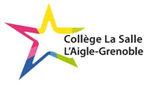 									Grenoble, le 18 mai 2017Madame, monsieur,Suite à des convocations de jury de concours, quelques modifications ont été effectuées sur ce Planning. Je reste à votre disposition pour tout renseignement complémentaire.Au plaisir de vous rencontrer lors des prochains concerts.Le professeur d’éducation musicale : A-M ChartierDateHoraireVendredi 19 mai 10h20 à 13hMardi 23 mai 8h15 à10h05Mardi 30 mai10h20 à 13hVendredi 2 juin Pas de répétition à l’heure habituelleMardi 6 juin Pas de répétition prévue initialementVendredi 9 juin 13h à 16h Lundi 12 juin 9h 10 à 12h 10 ou 13h pour certains solistesMercredi 14 juin Répétition générale 8h15  à 12h10Mercredi 14 juin Concert à 20h Horaire de présence avant le concert  à préciserVendredi 16 juin 13h à 16hConcert à 18h